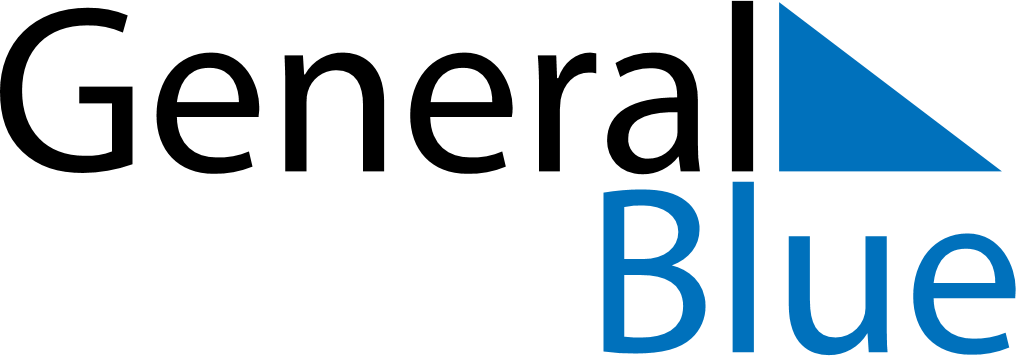 August 2023August 2023August 2023August 2023ZambiaZambiaZambiaMondayTuesdayWednesdayThursdayFridaySaturdaySaturdaySunday12345567891011121213Farmers’ Day1415161718191920212223242526262728293031